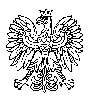 31 WOJSKOWY ODDZIAŁ GOSPODARCZY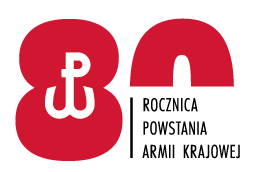  Zgierz, 14 lipca 2022r.Dotyczy: udzielenia odpowiedzi na zapytania  Wykonawców - numer sprawy 68/ZP/22.Zamawiający informuje, że w terminie określonym zgodnie z art. 135 ust. 
2 ustawy z 11 września 2019 r. – Prawo zamówień publicznych (tj. Dz. U. 
z 2021 poz. 1129 ze zm.) – dalej: ustawa Pzp, wykonawcy zwrócili się do zamawiającego z wnioskiem o wyjaśnienie treści SWZ w postępowaniu na:DOSTAWA SPRZĘTU MEDYCZNEGO ORAZ ARTYKUŁÓW I WYROBÓW MEDYCZNYCHNR SPRAWY: 68/ZP/22w związku z powyższym, zamawiający 31 Wojskowy Oddział Gospodarczy, 
ul. Konstantynowska 85, 95-100 Zgierz udziela następujących wyjaśnień:PYTANIE 1 „Zadanie nr 2 pozycja nr 39
Czy Zamawiający dopuści STERYLNY opatrunek na rany penetracyjne klatki piersiowej renomowanego producenta taktycznych wyrobów medycznych tj. firmy MEDTRADE (producent opatrunków hemostatycznych Celox) w kształcie kwadratu o wymiarach 13cm x 13,3cm? Opatrunek spełnia wszystkie pozostałe wymagania Opisu Przedmiotu zamówienia, w tym między innymi posiada informacje takie jak: znak CE, termin ważności, numer serii i oznaczenia sterylności umieszczone na opakowaniu w sposób nieusuwalny, w tym: nie da się ich dłonią zetrzeć, zmazać czy odkleić. Z uwagi na konflikt zbrojny w Ukrainie terminy dostaw opatrunków na rany penetracyjne klatki piersiowej znacznie się wydłużyły, nawet do kilku tygodni. Ponadto ich ceny znacznie wzrosły. Opatrunek FOX SEAL natomiast jest dostępny w korzystnej cenie i co najważniejsze jest wyrobem wysokiej jakości produkowanym przez znanego producenta opatrunków hemostatycznych Celox. W załączeniu przesyłamy kartę katalogową opatrunku oraz pismo od producenta opatrunków SAM CHEST Seal.
https://www.boxmetmedical.pl/opatrunek-wentylowy-foxseal-chest-seal,p369,380.html
Należy również wspomnieć, że wiele jednostek wojskowych dopuszcza opatrunek Fox Seal jako produkt równoważny do opatrunków wskazanych w WET i OPZ.”ODPOWIEDŹ:Zamawiający nie dopuszcza innego produktu niż opisanego w zadaniu nr 2 w pozycji nr 39 zgodnego z opisem w formularzu cenowym i w WETach.PYTANIE 2 
„Zadanie nr 2 pozycja nr 46-48
Czy Zamawiający poprawi wymiar opakowania rurek intubacyjnych opisanych w Opisu Przedmiotu zamówienia na 13x34 cm. Jest to właściwy wymiar dla opisanych rurek intubacyjnych? Zgodnie z Normą PN-EN ISO 5361:2017-01 Rurki dotchawicze 
i łączniki, która określa długości rurek intubacyjnych, nierealne jest zmieszczenie rurki intubacyjnej o długości minimum 30 cm (tak mówi norma) do opakowania o długości 22 cm. Na przykład rurki 7,0 o długości 32cm (a taka według normy jest długość) nie można zapakować w opakowanie długości 22cm. Prosimy o ponowne przeanalizowanie pytania i logiczną poprawę wymagań.”ODPOWIEDŹ:Zamawiający dopuszcza w zadaniu nr 2 w pozycjach nr 46-48 opakowania rurek intubacyjnych w rozmiarze 13x34 cm.PYTANIE 3„Zadanie nr 2 pozycja nr 66
Czy Zamawiający dopuści filtr elektrostatyczny z wymiennikiem ciepła i wilgoci?
Filtry mają tą samą funkcjonalność, a w przypadku tych wskazanych w Opisie Przedmiotu zamówienia występują problemy z dostępnością filtrów.”ODPOWIEDŹ:Zamawiający dopuszcza w zadaniu nr 2 w pozycji nr 66 filtr elektrostatyczny 
z wymiennikiem ciepła i wilgoci. PYTANIE 4„Zadanie nr 2 pozycja nr 34-35
Czy Zamawiający dopuści możliwość zaoferowania opatrunku hydrożelowego posiadającego badanie potwierdzające brak cytotoksyczności opatrunku zgodnie z normą ISO 10993-5 wykonane w „Consumer Product Testing Co. z siedzibą w New Jersey? Są to opatrunki hydrożelowe WaterJel produkcji amerykańskiej, które od lat są dostarczane do wojska polskiego i charakteryzują się najwyższą jakością i skutecznością. Badanie zgodne z normą ISO 10993-5 wykonane w „Consumer Product Testing Co. z siedzibą w New Jersey to badanie wykonane tą samą normą co wymagane i potwierdzają brak cytotoksyczności opatrunku, w taki sam sposób jak polska wersja normy. Obecne zapisy SWZ naruszają zasady równego traktowania Wykonawców i uczciwej konkurencji, gdyż powodują, że jedynymi opatrunkami, które są dopuszczalne do zaoferowania to opatrunki hydrożelowe produkcji polskiej o stałej konsystencji. Takie sformułowanie zapisów SWZ nie tylko ogranicza możliwości oferowania opatrunku hydrożelowego tylko do jednego produktu, ale również stwarza dla Zamawiajacego ryzyko, iż nie otrzyma w postępowaniu żadnej oferty, gdyż w dostępności opatrunków hydrożelowych produkcji polskiej często występują nawet kilkumiesieczne przerwy. Powoduje to, iż Zamawiający może nie otrzymać żadnej oferty lub wystąpi konieczność wydłużenia terminu realizacji zamówienia.”ODPOWIEDŹ:Zamawiający dopuszcza możliwość zaoferowania opatrunku hydrożelowego posiadającego badanie potwierdzające brak cytotoksyczności opatrunku zgodnie 
z normą ISO 10993-5 wykonane w „Consumer Product Testing Co.PYTANIE 5 „Zadanie nr 2 pozycja nr 18
Wnioskujemy o zmianę wymagań dotyczących kołnierza na:
1. „Kołnierz uniwersalny do stabilizacji i unieruchomienia szyjnego odcinka kręgosłupa – jednorazowego użytku”. Zgodnie ze zmianą dokonaną przez producenta kołnierzy Ambu, które dotychczas jako jedyne były kołnierzami wielokrotnego użytku, są to już wyroby jednorazowego użytku. Zgodnie z aktualanymi zapisami znajdującymi się między innymi w instrukcji obsługi: „Ponowne użycie może spowodować zanieczyszczenie prowadzące do zakażeń”. Powyższa zmiana dokonana przez producenta jest zgodna z aktualnymi wytycznymi MDR związanymi z bezpieczeństwem produktu i szacowaniem ryzyka. W związku z tym zaoferowanie kołnierza, który byłby wieloktrotnego użytku jest obecnie nierealne, gdyż taki kołnierz nie istnieje. Na uwagę zaasługuje również fakt, iż sam Zamawiający w tytule zawarł zapis „kołnierz ortopedyczny jednorazowy”. W związku z powyższym wnioskujemy o konieczną modyfikację pkt. 1 Opisu Przedmiotu zamówienia dla kołnierza ortopedycznego.”ODPOWIEDŹ:Zamawiający dopuszcza możliwość zaoferowania w zadaniu nr 2 w pozycji nr 18 Kołnierza uniwersalnego do stabilizacji i unieruchomienia szyjnego odcinka kręgosłupa – jednorazowego użytku.PYTANIE 6 „Zadanie nr 2 pozycja nr 21
Czy Zamawiający dopuści latarki o poniższych parametrach. Producent latarek wymaganych przez Zamawiającego i dotychczas oferowanych zmienił parametry techniczne latarek na poniższe:
„Ultralekka i ultrazwarta latarka czołowa, którą zawsze można mieć przy sobie. Dzięki swojemu pokrowcowi transportowemu, zawsze gotowa do użycia, może być przechowywana z bateriami (przez 10 lat), w plecaku, kurtce, zestawie ratunkowym lub jako zapasowa czołówka. Emituje białe lub czerwone światło, stałe lub pulsujące. Gwizdek znajdujący się na opasce elastycznej umożliwia sygnalizację w sytuacji ratunkowej.
e+LITE, ważąca tylko 26 gramów, jest idealną latarką do sytuacji ratunkowych.
• Ultralekka i ultrazwarta latarka czołowa, którą zawsze można mieć przy sobie.
• Zawsze gotowa do użycia. Może być przechowywania przez 10 lat z bateriami (dwie baterie litowe CR 2032).
• Białe światło umożliwia łatwe przemieszczanie się w ciemności.
• W sytuacjach awaryjnych czerwone światło jest widziane z dużej odległości.
• Konstrukcja chroniąca przed przypadkowym uruchomieniem, wyłącznik ma blokadę.
• Odporna na temperatury -30 °C do +60 °C.
• Odporność na wodę -1 m przez 30 minut (IP X7).
Parametry produktu
Ilość światła: 30 lumenów (ANSI/PLATO FL 1)
Ciężar: 26 g
Wiązka: szeroka
Zasilanie: 2 baterie litowe CR2032 (dołączone).
Wodoodporność: IP X7 (wodoszczelna do -1 metra przez 30 minut).
Certyfikacja: CE

Kolor światła Tryb Ilość światła Zasięg Czas świecenia
biały STANDARD 13 lm 6 m 11 h 30
MAX POWER 30 lm 7 m 3 h
Pulsujący 15 lm Widoczne ze 100 m przez 95 h
czerwony bliski 2 lm Widoczne ze 100 m przez 15 h
pulsujący - Widoczne ze 100 m przez 70 h
Latarki o parametrach wskazanych w Opisu Przedmiotu zamówienia nie są już produkowane.”ODPOWIEDŹ:Zamawiający dopuszcza możliwość zaoferowania latarek o parametrach wskazanych powyżej.PYTANIE 7 „Zadanie nr 3 pozycja nr 36
Z uwagi na fakt, iż opatrunki SAM CHEST SEAL aktualnie nie posiadają aktualnego certyfikatu CE, więc nie mogą być sprowadzane i sprzedawane na terenie Europy czy Zamawiający dopuści STERYLNY opatrunek na rany penetracyjne klatki piersiowej renomowanego producenta taktycznych wyrobów medycznych tj. firmy MEDTRADE (producent opatrunków hemostatycznych Celox) w kształcie kwadratu o wymiarach 13cm x 13,3cm? Opatrunek spełnia wszystkie pozostałe wymagania Opisu Przedmiotu zamówienia, w tym między innymi posiada informacje takie jak: znak CE, termin ważności, numer serii i oznaczenia sterylności umieszczone na opakowaniu w sposób nieusuwalny, w tym: nie da się ich dłonią zetrzeć, zmazać czy odkleić. Z uwagi na konflikt zbrojny w Ukrainie terminy dostaw opatrunków na rany penetracyjne klatki piersiowej znacznie się wydłużyły, nawet do kilku tygodni. Ponadto ich ceny znacznie wzrosły. Opatrunek FOX SEAL natomiast jest dostępny w korzystnej cenie i co najważniejsze jest wyrobem wysokiej jakości produkowanym przez znanego producenta opatrunków hemostatycznych Celox. W załączeniu przesyłamy kartę katalogową opatrunku oraz pismo od producenta opatrunków SAM CHEST Seal.
https://www.boxmetmedical.pl/opatrunek-wentylowy-foxseal-chest-seal,p369,380.html
Należy również wspomnieć, że wiele jednostek wojskowych dopuszcza opatrunek Fox Seal jako produkt równoważny do opatrunków wskazanych w WET i OPZ.”
ODPOWIEDŹ:Zamawiający nie dopuszcza innego produktu niż opisanego w zadaniu nr 3 w pozycji nr 36 zgodnego z opisem w formularzu cenowym.PYTANIE 8 „Zadanie nr 3 pozycja nr 37
Z uwagi na fakt, iż producent opatrunków ACS zaprzestał produkcji wyrobu i niemożliwe jest jego zaoferowanie w postępowaniu czy Zamawiający dopuści STERYLNY opatrunek na rany penetracyjne klatki piersiowej renomowanego producenta taktycznych wyrobów medycznych tj. firmy MEDTRADE (producent opatrunków hemostatycznych Celox) w kształcie kwadratu o wymiarach 13cm x 13,3cm? Opatrunek spełnia wszystkie pozostałe wymagania Opisu Przedmiotu zamówienia, w tym między innymi posiada informacje takie jak: znak CE, termin ważności, numer serii i oznaczenia sterylności umieszczone na opakowaniu w sposób nieusuwalny, w tym: nie da się ich dłonią zetrzeć, zmazać czy odkleić. Z uwagi na konflikt zbrojny w Ukrainie terminy dostaw opatrunków na rany penetracyjne klatki piersiowej znacznie się wydłużyły, nawet do kilku tygodni. Ponadto ich ceny znacznie wzrosły. Opatrunek FOX SEAL natomiast jest dostępny w korzystnej cenie i co najważniejsze jest wyrobem wysokiej jakości produkowanym przez znanego producenta opatrunków hemostatycznych Celox. W załączeniu przesyłamy kartę katalogową opatrunku oraz pismo od producenta opatrunków SAM CHEST Seal.
https://www.boxmetmedical.pl/opatrunek-wentylowy-foxseal-chest-seal,p369,380.html
Należy również wspomnieć, że wiele jednostek wojskowych dopuszcza opatrunek Fox Seal jako produkt równoważny do opatrunków wskazanych w WET i OPZ.”ODPOWIEDŹ:Zamawiający nie dopuszcza innego produktu niż opisanego w zadaniu nr 3 w pozycji nr 37 zgodnego z opisem w formularzu cenowym. Z upoważnieniaKOMENDANTA 31. WOJSKOWEGO ODDZIAŁU GOSPODARCZEGO                                                  W Zgierzu                              ppłk Sławomir JĘDRZEJEWSKI                                      Zastępca KomendantaM. Morawska-Raczyńska /SZP/ 261 442 18514.07.2022 r.T 2712 B5 